Reformierte Kirchen Bern-Jura-SolothurnSuchergebnisse für "Schlaf/Traum"Autor / TitelJahrMedientypSignatur / Standort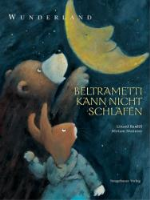 Bardill, LinardBeltrametti kann nicht schlafen2003BilderbuchSchlaf. Traum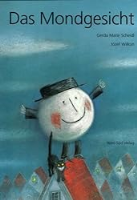 Scheidl, Gerda MarieDas Mondgesicht1994BilderbuchSchlaf. Traum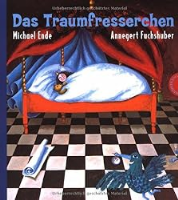 Ende, MichaelDas Traumfresserchen1995BilderbuchSchlaf. Traum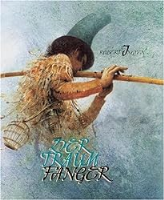 Ingpen, Robert R.Der Traumfaenger2006BilderbuchSchlaf. Traum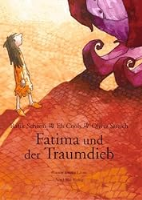 Schami, RafikFatima und der Traumdieb1996BilderbuchSchlaf. Traum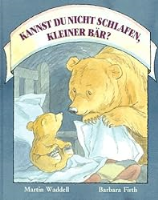 Firth, BarbaraKannst du nicht schlafen, kleiner Bär?1989BilderbuchSchlaf. Traum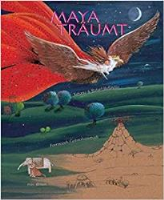 Bellavita, TatianaMaya träumt2009BilderbuchSchlaf. Traum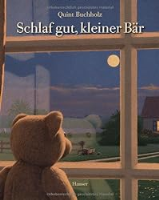 Buchholz, QuintSchlaf gut, kleiner Bär2011BilderbuchSchlaf. Traum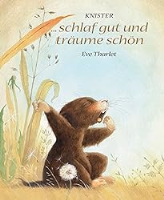 Knister... schlaf gut und träume schön2016BilderbuchSchlaf. Traum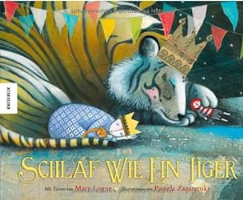 Logue, MarySchlaf wie ein Tiger2014BilderbuchSchlaf. Traum